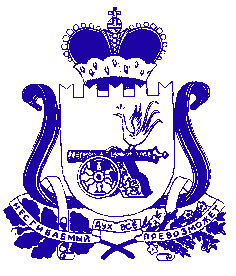 АДМИНИСТРАЦИЯ МУНИЦИПАЛЬНОГО ОБРАЗОВАНИЯ «КРАСНИНСКИЙ РАЙОН» СМОЛЕНСКОЙ ОБЛАСТИП О С Т А Н О В Л Е Н И Еот 20.11.2018 № 618Об утверждении порядка дачи согласия на списание объектов муниципальной собственности Краснинского городского поселения Краснинского района Смоленской области В соответствии с  Гражданским кодексом Российской Федерации, Федеральным законом от 6 октября 2003 года № 131-ФЗ «Об общих принципах организации местного самоуправления в Российской Федерации», руководствуясь Уставом Краснинского городского  поселения Краснинского района Смоленской области и в целях эффективного решения вопросов, касающихся дачи согласия на списание муниципального имущества Краснинского городского поселения Краснинского района Смоленской области, Администрация муниципального образования «Краснинский район» Смоленской областипостановляет:Утвердить прилагаемый Порядок дачи согласия на списание объектов муниципальной собственности Краснинского городского поселения Краснинского района Смоленской области.2. Настоящее постановление вступает в силу со дня его подписания. 3. Настоящее распоряжение подлежит обнародованию на информационных стендах пгт Красный и размещению в информационно - телекоммуникационной сети «Интернет» на официальном сайте муниципального образования «Краснинский район» Смоленской области.4. Контроль за исполнением настоящего постановления возложить на начальника отдела городского хозяйства Администрации муниципального образования «Краснинский район» Смоленской области М.А. Исаченкова.УТВЕРЖДЕНпостановлением Администрациимуниципального образования 
«Краснинский район» Смоленской областиот ___________2018  №___Порядок  дачи согласия на списание объектов муниципальной собственности Краснинского городского поселения Краснинского района Смоленской области1. Настоящий Порядок разработан на основании Гражданского кодекса Российской Федерации,  определяет условия и порядок дачи согласия на списание объектов муниципальной собственности Краснинского городского поселения Краснинского района Смоленской области и распространяется на отношения, связанные с дачей согласия на списание имущества, закрепленного за муниципальными унитарными предприятиями на праве хозяйственного ведения, муниципальными казенными унитарными предприятиями и муниципальными учреждениями на праве оперативного управления, пришедшего в негодность.2. Дача согласия на списание объектов муниципальной собственности по основаниям, указанным в пункте 1 настоящего Порядка, осуществляется Администрацией муниципального образования «Краснинский район»  Смоленской области, в отношении следующих объектов:а) недвижимое имущество (здания, строения, сооружения);б) автотранспорт, транспортная (дорожная) техника специального назначения;в) особо ценное движимое имущество;г) иное движимое имущество, балансовая (первоначальная) стоимость которого превышает 20 000 рублей.3. Для рассмотрения вопроса о даче согласия на списание объектов муниципальной собственности предприятиями и учреждениями представляются следующие документы: а) письменное заявление о даче согласия на списание муниципального имущества с приложением перечня по форме согласно приложениям 1, 2, 3 к настоящему Порядку с обоснованием невозможности его использования;б) акты осмотра имущества с предложением о списании муниципального имущества Демидовского городского поселения Демидовского района Смоленской области; в) копия приказа о создании комиссии по списанию имущества предприятия (учреждения), действующей в организации;г) документ, подтверждающий отсутствие наложения ареста на имущество, предлагаемое к списанию (для недвижимого имущества - выписка из единого государственного реестра прав на недвижимое имущество и сделок с ним, а также документ из Управления Федеральной службы судебных приставов по Смоленской области, выданный не ранее чем за месяц до подачи заявления о даче согласия на списание; для движимого имущества - документ из Управления Федеральной службы судебных приставов по Смоленской области, выданный не ранее чем за месяц до подачи заявления о даче согласия на списание);д) фотографии автотранспорта, предполагаемого к списанию;е) копия технического заключения независимого эксперта (на сложную технику и транспортные средства), имеющего право на проведение экспертизы технического состояния соответствующего вида техники, подтверждающего непригодность объекта к восстановлению и дальнейшему использованию (с приложением учредительных либо других документов).4. Для списания объектов недвижимости дополнительно представляются:а) заключение о техническом состоянии объекта недвижимости, выданное уполномоченной организацией, подтверждающее невозможность его ремонта и восстановления, а также необходимость сноса данного объекта недвижимости;б) фотографии объектов недвижимости, предлагаемых к списанию;в) документ, подтверждающий государственную регистрацию соответствующих прав на объект недвижимости и земельный участок под ним (копия свидетельства о праве собственности, праве хозяйственного ведения, оперативного управления, выданная Федеральной службой государственной регистрации, кадастра и картографии по Смоленской области) - при наличии.5. При списании объектов, пришедших в непригодное либо неудовлетворительное состояние в результате стихийных бедствий и иных чрезвычайных ситуаций (аварий, пожаров, умышленного уничтожения, порчи, хищения), кроме документов, указанных в пунктах 3, 4 настоящего Порядка, дополнительно представляются:а) документы, подтверждающие указанные обстоятельства, в том числе копия акта об аварии, хищении, порче, других чрезвычайных ситуациях, выданная соответствующим государственным органом;б) копии постановления о прекращении уголовного дела, либо копии постановления об отказе в возбуждении уголовного дела, либо копии постановления (протокола) об административном правонарушении, либо письмо с указанием о принятых мерах в отношении виновных лиц, допустивших повреждение муниципального имущества.6. Разборка или демонтаж имущества (в том числе сдача в металлолом, вторсырье; реализация отдельных запасных частей), влекущие нарушение работоспособности, до принятия решения уполномоченным органом о даче согласия на списание имущества и составления акта о списании не допускаются.7. При составлении акта осмотра муниципального имущества Краснинского городского поселения Краснинского района Смоленской области муниципальные унитарные предприятия, муниципальные казенные унитарные предприятия и муниципальные учреждения обязаны уведомить Администрацию муниципального образования «Краснинский  район»  Смоленской области о дате и месте осмотра за 5 рабочих дней до их проведения и включить их представителей (по согласованию) в состав членов комиссии по составлению актов осмотра имущества.8. Решение о даче согласия на списание объектов муниципальной собственности принимается в течение 20 календарных дней со дня получения заявления муниципального предприятия (учреждения) распоряжением Администрации муниципального образования «Краснинский район» Смоленской области.9. После осуществления действий по списанию имущества, в отношении которого получено согласие на списание, муниципальным предприятием (учреждением) предоставляются в  Администрацию муниципального образования «Краснинский район» Смоленской области следующие документы: а) при списании движимого имущества:- копия акта о списании объектов основных средств;- для автотранспорта дополнительно предоставляется копия справки о снятии автомобиля с учета в УГИБДД;б) при списании недвижимого имущества:- акт об отсутствии объекта недвижимости и справка о погашении инвентарного дела (технического паспорта), изготовленные организацией, осуществляющей техническую инвентаризацию;- выписка из Управления Федеральной службы государственной регистрации, картографии и кадастра по Смоленской области, подтверждающая аннулирование записи о государственной регистрации права оперативного управления (хозяйственного ведения) организации;- копия акта о списании объекта основных средств.10. Работы по демонтажу объектов недвижимости должны быть произведены с соблюдением правил техники безопасности, земельный участок должен быть освобожден от материалов и строительного мусора.

Приложение 1к Порядку дачи согласия на списание объектов муниципальной собственности Краснинского городского поселения Краснинского района Смоленской областиформаПереченьпредлагаемого к списанию недвижимого имущества, находящегося в хозяйственном ведении муниципальных унитарных предприятий (оперативном управлении муниципальных учреждений или казенных муниципальных унитарных предприятий)Приложение 2к Порядку дачи согласия
на списание объектов
муниципальной собственностиКраснинского городского поселения Краснинского района Смоленской областиформаПереченьпредлагаемого к списанию движимого имущества, находящегося в хозяйственном ведении муниципальных унитарных предприятий (оперативном управлении муниципальных учреждений или казенных муниципальных унитарных предприятий)Приложение 3
к Порядку дачи согласия
на списание объектов
муниципальной собственностиКраснинского городского поселения Краснинского района Смоленской областиформаПереченьпредлагаемых к списанию автотранспортных средств, находящихся в хозяйственном ведении муниципальных унитарных предприятий (оперативном управлении муниципальных учреждений или казенных муниципальных унитарных предприятий)Глава муниципального образования«Краснинский район» Смоленской области                                                                                                                                                                            		        	                                                            С.В. АрхипенковN п/п Наименование объекта недвижимостиИнвентарный номерМесто нахожденияГод постройкиБалансовая (первоначальная) стоимостьАмортизацияОстаточная стоимость12345678N п/пНаименование имуществаИнвентарный номерГод изготовленияГод ввода в эксплуатациюБалансовая (первоначальная) стоимость, руб.Амортизационные отчисления, (руб.)Остаточная стоимость,руб.12345678N п/пМарка и регистрационный номер автомобиляИнвентарный номерГод выпускаБалансовая (первоначальная) стоимостьАмортизационные отчисления, (руб.)Остаточная стоимость, руб.Дата прохождения последнего техосмотра12345678